Financial Benchmarking 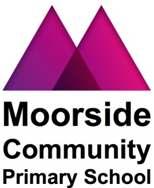 (based on school year 2016/2017)The DfE has introduced a Primary School Efficiency Metric Tool which checks how well our school uses its funding to improve pupil progress. The tool compares our school to similar schools.Our score is based on:Pupil progress (an average of Reading, Writing and Maths progress scores)Pupil intakeFunding per pupilOnly mainstream schools can use this.The figures are calculated by:Firstly a set of 50 statistically similar schools are generated – the group of 50 schools are the closest match to our school with:With a statement of SEN or an education, health and care (plan)Eligible for free schools meals at any time in the last 6 years These measures are two of the main indicators that have the biggest impact on pupil progress. Other indicators are used such as the type of school etc.Funding per pupilThe DfE includes all the funding that this group of schools have received from the government. The figures are then adjusted to account for different local costs (for example, due to different wages across areas)Calculating our ScoreThe DfE then divides our school’s Progress score by our income per pupil and ranks each collection of 50 schools based on the criteria above. The DfE has ranked Moorside Community Primary School as having an Efficiency score rank of 1. This is the most efficient ranking out of 10 and Moorside appears 3rd out of 50 schools.